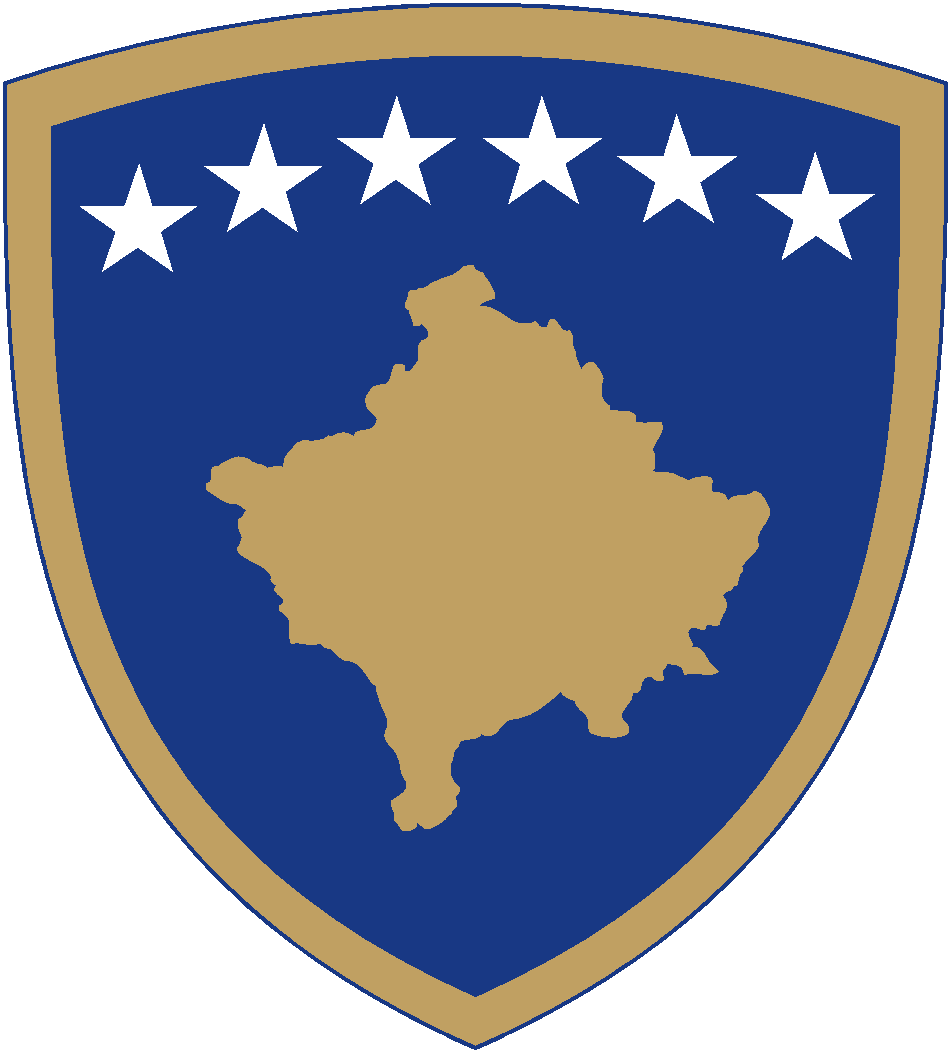    Republika e KosovësRepublika Kosova-Republic of Kosovo          Qeveria –Vlada-GovernmentMinistria e Arsimit, Shkencës, Teknologjisë dhe Inovacionit / Ministarstvo Obrazovanja,Nauke,Tehnologije i Inovacija / Ministry of Education,Science, Technology and Innovation
Finansijska podrška projektima NVO koji podržavaju i promovišu učenike Rome, Aškalije i Egipćane u centrima za učenje
Smernice za podnosioce prijava
Datum objavljivanja poziva: 23. avgusta 2021.Rok za podnošenje prijava: 13. septembra 2021. u 16:00 časova
Sadržaj1. Finansijska podrška projektima NVO koji podržavaju i promovišu učenike Rome, Aškalije i Egipćane u centrima za učenje 1.1 PROBLEMI KOJI ĆE BITI CILJENI OVIM POZIVOMObrazovanje pripadnika zajednica kosovskih Roma, kosovskih Aškalija i kosovskih Egipćana na Kosovu karakteriše nezadovoljavajuće učešće u obaveznom obrazovanju i veoma nisko učešće u srednjem i visokom obrazovanju. Stopa pismenosti jasan je pokazatelj razlika između većinske i nevećinskih zajednica. U poređenju sa oko 98 % ukupnog pismenog stanovništva, samo 64 % kosovskih Romkinja, Aškalijki i Egipćanki i oko 81% muškaraca, starosti od 15 do 49 godina, znaju da čitaju i pišu. Osnovni uzroci lošeg obrazovanja su loši društveno-ekonomski uslovi, kao i preovlađujuće rodne uloge u ovim zajednicama. Često su deca prisiljena da rade kako bi pomagala svojim porodicama, dok pored toga, u slučaju devojčica, rani brakovi imaju negativan efekat. Indeks rodnog pariteta za osnovno obrazovanje je 1,01, što ukazuje da osnovnu školu pohađa više devojčica nego dečaka. Ovaj indeks dramatično opada u srednjoj školi. U nižem srednjem obrazovanju indeks je 0,94, a u višem srednjem 0,80, što ukazuje na to da manje devojčica nastavlja ili završava školovanje.Pravna infrastruktura za obrazovanje, obuku i podršku učenika iz zajednica Roma, Aškalija i Egipćana ne zadovoljava na zadovoljavajući način potrebe ove ciljne grupe.Trenutno se obrazovanje, obuka i podrška ove grupe dece zasniva na, ali i ne samo na:Zakonu o preduniverzitetskom obrazovanju u Republici Kosovo br. 04 / L-032 o, član 40.Administrativnom uputstvu br. 19/2018 o osnivanju i funkcionisanju centara za učenje.Strateškom planu za obrazovanje na Kosovu 2017-2021.Konvenciji Ujedinjenih nacija o pravima deteta 1989.UNESCO-ovoj izjavi iz Salamanke 1994, itd.Okvirnom kurikulumu preduniverzitetskog obrazovanja Republike Kosovo
U isto vreme, obrazovanje učenika iz zajednica Roma, Aškalija i Egipćana zasniva se na međunarodnim principima dečjih prava kao što su: inkluzija, nediskriminacija, jednakost, postizanje potencijala, zaštita, itd. Svi ovi principi moraju se poštovati kako bi se ovi učenici osećali ispunjenim u odnosu na svoje potencijale.Kao znak potvrde slabog obrazovnog postignuća, centri za učenje, sa svrhom pružanja dopunskih obrazovnih usluga, tradicionalno su popunili prazninu. Centri za učenje kao dopunski model razvoja i obrazovanja dele zajednički cilj - zadržati decu u školi, olakšati im učešće u predškolskom, osnovnom i nižem srednjem obrazovanju i postići bolje akademske rezultate. Centri za učenje su promovisani da služe prvenstveno zajednicama kosovskih Roma, Aškalija i Egipćana; međutim tokom godina usluge su proširene da bi koristile i deci iz drugih zajednica. Ovaj poziv je namenjen korisnicima centara za učenje na Kosovu.1.2 CILJEVI POZIVA I PRIORITETI ZA DODELU SREDSTAVA Opšti cilj ovog Poziva za podnošenje predloga je podrška  romskoj, aškalijskoj i egipćanskoj deci i učenicima u centrima za učenje.
Konkretan cilj ovog poziva za podnošenje predloga: Poboljšanje ishoda učenja i pohađanja predškolskog, osnovnog i nižeg srednjeg obrazovanja, kroz dopunsko obrazovanje i podršku romskoj, aškalijskoj, egipćanskoj i drugoj deci i učenicima.Prioriteti za raspodelu finansijskih sredstava:Projekti bi trebalo da obuhvate jedan ili više sledećih prioriteta:Povećanje obrazovnih postignuća i pohađanja, između ostalih, učenika Roma, Aškalija i Egipćana.Izgradnja kapaciteta osoblja centra za učenje u pružanju kvalitetnih časova za decu koja pohađaju.Podizanje svesti o važnosti obaveznog obrazovanja.Poboljšanje saradnje između centara za učenje, škola i opštinskih direkcija za obrazovanje.1.3 PROJEKTOVANA VREDNOST FINANSIJSKE PODRŠKE ZA PROJEKTE I UKUPAN IZNOS POZIVA
1. Minimalni iznos finansijske podrške koji se može dodeliti za svaki pojedinačni projekat je 10.000 evra, dok je maksimalni iznos za projekat 100.000 evra. Maksimalni iznos po jednom centru za učenje obuhvaćen projektom je 25.000 evra.2. Projekti mogu da se  finansiraju  u iznosu od 95% ukupnih prihvatljivih troškova projekta.
Podnosioci prijava i potencijalni partneri moraju da obezbede sufinansiranje iz drugih finansijskih izvora mimo Vlade Kosova ili u naturi (uključujući volontiranje).3. Za finansiranje projekata prema ovom Javnom pozivu predviđen je raspoloživi iznos od 200.000 evra.2. FORMALNI USLOVI POZIVA2.1. Podnosioci prijave koji ispunjavaju uslov: ko može da se prijavi?Podnosilac prijave mora da ispuni sledeće uslove:Nevladina organizacija registrovana u skladu sa Zakonom o slobodi udruživanja u nevladine organizacije najmanje tri (3) godine pre objavljivanja ovog poziva;Ima pravne, finansijske i operativne kapacitete za realizaciju projekta;Ima najmanje dve (2) godine iskustva u upravljanju centrima za učenje i sprovođenju projekata iz prioritetnih oblasti javnog poziva;Bude registrovan, u procesu registracije ili sa namerom da ispuni uslove za registraciju u MESTI;Izvrši sve poreske obaveze i druge obavezne doprinose u skladu sa važećim zakonodavstvom u Republici Kosovo;Da ne bude u postupku stečaja, u postupku likvidacije, u postupcima prinudne naplate ili likvidacije;Da nije prekršio propisane uslove korišćenja javnih sredstava.
Sledeći nemaju pravo da konkurišu na ovaj poziv:1. NVO koje nisu potrošile sredstva iz prethodne javne finansijske podrške u svrhu za koju su im obezbeđena.2. NVO koje mogu da imaju  sukob interesa.Broj projekata za koje nevladina organizacija može da se prijavi:1. Podnosilac prijave može da podnese jedan predlog projekta.2. Podnosilac prijave NE MOŽE istovremeno biti partner u drugoj prijavi.2.2 Prihvatljivi partneri u realizaciji projekta/programa 1. U slučaju partnerstva, partneri mogu da učestvuju u najviše jednoj prijavi.Partneri moraju da ispune sve kriterijume o prihvatljivosti koji se odnose na podnosioce prijava, kako je navedeno u tački 2.1 ovih smernica.Povodom podnošenja prijave, podnosilac prijave mora da zaključi sporazum o partnerstvu sa partnerskim NVO. U tu svrhu svaki partner mora da potpiše i dostavi izjavu o partnerstvu.2.3 Prihvatljive aktivnosti koje će se finansirati putem pozivaPlaniran period realizacije projekta je od šest (6) do devet (9) meseci, počevši od oktobra 2021. Projektne aktivnosti treba sprovoditi na teritoriji Republike Kosovo.Prihvatljive projektne aktivnosti mogu uključivati:Dopunske obrazovne aktivnosti za decu, između ostalih, iz zajednica Roma, Aškalija i Egipćana;Obrazovne i socio-emocionalne aktivnosti za korisničku grupu kroz sport, umetnost i kulturu za povećanje znanja i veština;Aktivnosti izgradnje kapaciteta za osoblje centra za učenje kako bi se osiguralo efikasno funkcionisanje centra za učenje i izvođenje kvalitetnih časova;Aktivnosti za podizanje svesti roditelja o važnosti obaveznog i daljeg obrazovanjaAktivnosti osmišljene za podsticanje poboljšane saradnje između centra za učenje, lokalnih vlasti i škola;Aktivnosti koje podržavaju dostizanje minimalnih standarda za upis u MESTI.
Lista projektnih aktivnosti nije iscrpna, nego samo ilustrativna i uzeće se u obzir za finansiranje i druge odgovarajuće aktivnosti koje doprinose postizanju opštih i posebnih ciljeva poziva, koji nisu pomenuti u gore navedenoj listi.Tokom realizacije projektnih aktivnosti, podnosilac prijave mora da osigura da se one zasnivaju na principu jednakih mogućnosti, rodne ravnopravnosti i nediskriminacije, kao i da razvija aktivnosti u skladu sa potrebama zajednice i građana.
Sledeće vrste aktivnosti ne ispunjavaju uslov za finansiranje:Aktivnosti koje se odnose isključivo ili uglavnom na individualno učešće na seminarima, konferencijama, kongresima i istraživačkim aktivnostima;Aktivnosti koje se odnose isključivo ili uglavnom na individualne stipendije za studije ili radionice;Aktivnosti koje nisu povezane sa obrazovanjem učenika iz zajednica Roma, Aškalija i Egipćana;Aktivnosti u kojima su jedini korisnici članovi nevladine organizacije koja se prijavljuje.2.4 Prihvatljivi rashodi koji će se finansirati putem poziva Putem javnog finansiranja ovog javnog poziva mogu se finansirati samo realni i prihvatljivi troškovi za realizaciju projektnih aktivnosti u periodu koji je naveden u ovim smernicama.
 Prilikom ocenjivanja projekta/programa, proceniće se samo troškovi vezani za planirane aktivnosti, kao i stvarni iznos ovih rashoda.
2.4.1 Prihvatljivi direktni troškovi Rashodi shodno direktno prihvatljivim troškovima uključuju rashode koji su direktno povezani sa realizacijom nekih aktivnosti predloženog projekta ili programa, kao što su:Organizovanje obrazovnih aktivnosti, (posebno treba identifikovati vrstu i cenu svake usluge);Didaktički materijal;Potrošni materijal;Grafičke usluge (priprema za štampu, usluge štampanja letaka, brošura, časopisa, itd, sa specifikacijom vrste i obima usluge, količine, jedinične cene, itd);Troškovi plata i naknada za rukovodioce projekata/programa, osoblje na projektu, i/ ili spoljne partnere uključene u projekat (ugovori, autorska prava i imovinska prava, drugi ugovori, ugovori o radu), sa navođenjem imena uključenih osoba, njihovih profesionalnih kompetencija, broj meseci njihovog angažovanja i njihov mesečni bruto iznos naknade;Komunikacioni troškovi (troškovi telefona, Interneta, itd), za ove troškove mora da bude navedena specifikacija;Troškovi nabavke opreme neophodne za realizaciju projekta/programa, koji se moraju odrediti prema vrsti i iznosu;Putni troškovi (npr. dnevnice);Drugi troškovi direktno povezani sa realizacijom projekta ili programskim aktivnostima;
2.4.2 Prihvatljivi indirektni troškovi Osim direktnih prihvatljivih rashoda po ovom pozivu, indirektni troškovi će takođe biti prihvaćeni do 7% ukupne vrednosti prihvatljivih direktnih troškova. Među ovim rashodima su uključeni troškovi koji nisu direktno povezani sa realizacijom projekta ili programa, ali su troškovi koji indirektno doprinose postizanju ciljeva projekta. Ove troškove treba precizirati i objasniti.2.4.3 Neprihvatljivi troškovi Neprihvatljivi rashodi uključuju:Kapitalna ulaganja ili investicioni krediti, garantni fondovi;Troškovi nabavke opreme, nameštaja i malih građevinskih poslova ako vrednost prelazi 10% ukupnih prihvatljivih troškova projekta;Troškovi kamata na dugove;Novčane kazne, novčani penali i troškovi sudskih postupaka;Isplata bonusa zaposlenima;Troškovi koji se već finansiraju iz javnih izvora ili rashodi u periodu trajanja projekta finansirani iz drugih izvora;Kupovina polovne opreme, mašina i nameštaja itd;Troškovi koji nisu obuhvaćeni sporazumom (ugovor sa pružaocem finansijske podrške);Dobrotvorne donacije;Krediti drugim organizacijama ili pojedincima;Ostali troškovi koji nisu direktno povezani sa sadržajem i ciljevima projekta;3. KAKO SE PRIJAVITI?Prijava NVO smatraće se potpunom ako prijava sadrži sve prijavne obrasce i obavezne anekse kako se zahteva u javnom pozivu i pozivnoj dokumentaciji kako sledi:Obrazac predloga projektaObrazac predloga budžetaObrazac izjave o partnerstvu (ako se prijavljuje u partnerstvu)Kopija potvrde o registraciji nevladine organizacije;Kopija uverenja o fiskalnom broju NVO;Izjava koja ukazuje na odsustvo dvostrukog finansiranja;Obrazac izjave o realizaciji drugih projekata koji se finansiraju iz javnih izvoraIzjava o podnošenju godišnjih finansijskih izveštaja;Uverenje Poreske uprave Kosova u vezi sa stanjem javnog duga podnosioca prijave i partnera kojim se potvrđuje da organizacija nema dug i u slučaju da postoji javni dug, on mora da se izmiri pre potpisivanja ugovora. Uverenje mora da bude izdato u roku od datuma otvaranja javnog poziva (ovaj dokument će biti potreban pre objavljivanja konačnih rezultata i nakon objavljivanja preliminarnih rezultata).3.1  Prijava predloga projekta Popunjavanje obrasca predloga projekta deo je obavezne dokumentacije. Sadrži informacije o podnosiocu prijave i partnerima, kao i podatke o sadržaju projekta/programa za koji se traže finansijska sredstva iz javnih izvora.Ako dostavljeni podaci  u obrascu nedostaju u smislu sadržaja projekta, prijava se neće uzeti u razmatranje.Obrasce je potrebno popuniti na računaru. Ako se obrazac popuni ručno, neće se uzeti u razmatranje.Ako obrazac sadrži pogrešan opis kao što je gore navedeno, prijava će se smatrati nevažećom.
3.2 Sadržaj obrasca budžeta Obrazac predloga budžeta je deo obavezne dokumentacije. Dostavljeni predlog budžeta mora da sadrži  informacije o svim direktnim i indirektnim rashodima projekta/programa predloženim za finansiranje.Ako obrazac budžeta nije u potpunosti popunjen ili nije dostavljen u odgovarajućem obrascu prijave, neće se uzeti u razmatranje.
Obrazac je potrebno popuniti na računaru. Ako se obrazac popuni ručno, neće se uzeti u razmatranje.3.3 Gde podneti prijavu projekta?Obavezni obrasci i potrebna dokumentacija moraju se dostaviti u fizičkom obliku, u štampanom formatu (jedan original) i u elektronskom formatu (na CD- u). Obavezne obrasce mora da potpiše ovlašćeni predstavnik i moraju da se overe službenim pečatom organizacije. Dokumentacija u elektronskom formatu (na CD-u) mora da ima isti sadržaj odnosno da bude identična štampanoj verziji. Odštampanu dokumentaciju i elektronski CD treba staviti u zapečaćenu kovertu.Originalna prijava mora biti dostavljena lično (i dostavljena nadležnoj kancelariji). Na spoljnoj strani koverte napisati naziv javnog poziva, zajedno sa punim nazivom i adresom podnosioca prijave i napomenom „Ne otvarati pre sastanka Komisije za ocenu projekata“Prijave se moraju poslati na sledeću adresu:3.4  Rok za podnošenje prijavaRok za podnošenje aplikacija je 13. Septembar 2021. u 16:00 časova. Ako se prijava podnosi lično kancelariji, podnosiocu zahteva se izdaje potvrda da je prijava primljena u objavljenom roku.

Sve prijave pristigle nakon isteka roka neće se uzeti u razmatranje.Kome da se obratite ako imate pitanja?Sva pitanja u vezi poziva mogu da se upute samo elektronskim putem, slanjem zahteva na sledeću adresu: Nazan.Safqi@rks-gov.net, najkasnije 10 dana pre isteka poziva.
Odgovori na određene zahteve biće poslati direktno na adresu postavljenih pitanja, a najčešći odgovori biće objavljeni na sledećoj veb-stranici: https://masht.rks-gov.net/, najkasnije 5 dana pre isteka poziva.
Da bi se obezbedilo jednako postupanje prema svim potencijalnim podnosiocima prijava, pružalac javne finansijske podrške ne može dati prethodno mišljenje o podobnosti podnosilaca prijava, partnera, radnji ili rashoda navedenih u zahtevu.OCENA I DODELA SREDSTAVA 4.1 Primljene prijave će proći kroz sledeću proceduru:
4.1.1 Pružalac finansijske podrške uspostaviće komisiju za ocenu u čijem sastavu će biti 5 zvaničnih članova institucije i drugih spoljnih stručnjaka, čija je dužnost da ocene da li prijave ispunjavaju formalne uslove javnog poziva.
Nakon provere svih pristiglih prijava, Komisija će pripremiti spisak svih prijavljenih koji ispunjavaju uslove kako bi ocenila sadržaj njihovih projekata, kao i listu prijavljenih koji ne ispunjavaju uslove navedene u konkursu.
Pružalac finansijske podrške obavestiće sve podnosioce prijava koji ne ispunjavaju uslove i navesti razloge za odbijanje njihove prijave.4.1.2  U drugoj fazi, Komisija za ocenu projekata u čijem sastavu su  pet (5) članova, oceniće  sadržaj prijava. Svaka primljena prijava oceniće se na osnovu obrasca ocene.Prijave će se ocenjivati na osnovu:Iskustva prijavljene organizacije (organizacija) i njenog osoblja, uključujući posebno relevantno iskustvo u prioritetnoj oblasti ovog poziva (30 odsto);Obima u kojem predloženi projekat zadovoljava cilj poziva. Predlog bi trebalo da pokaže dobro integrisanu rodnu perspektivu u svim fazama njegove realizacije (30 odsto);Obima u kojem se predloženi projekat podudara sa zahtevima poziva (20 odsto); Ukupne relevantnosti, kvaliteta, jasnoće i finansijske izvodljivosti predloga i procenjenog budžeta (20 odsto).
Privremena lista projekata/programa korisnika odabranih za finansiranje - Na osnovu ocene prijava koje su ispunile uslove navedene u pozivu, Komisija će sastaviti privremenu listu odabranih projekata/programa u skladu sa bodovima koje su dobili u procesu ocene. Ukupan iznos troškova projekata navedenih na privremenoj listi neće premašiti ukupan iznos finansiranja obezbeđenih putem javnog poziva.Osim privremene liste, na osnovu bodova koji su dati tokom ocene, Komisija će sastaviti i rezervnu listu projekata/programa.
4.2 Dodatna dokumentacija i ugovaranjeDa bi se izbegli nepotrebni dodatni troškovi prilikom prijavljivanja na konkurs, pružalac finansijskih izvora će zahtevati dodatnu dokumentaciju samo od onih podnosioca prijave koji su prema oceni prijava uključeni u privremenu listu projekata/programa odabranih za finansiranje.
Pre potpisivanja konačnog ugovora, a na osnovu ocene Komisije, pružalac može zatražiti pregled  obrasca konačnog budžeta za procenjene troškove koji odgovaraju stvarnim troškovima vezanim za predložene aktivnosti.Dodatna dokumentacija koja će biti potrebna: Uverenje poreske uprave da su izvršene sve poreske obaveze.Komisija za ocenu projekata će proveriti dodatnu dokumentaciju.Ako podnosilac prijave ne dostavi potrebnu dodatnu dokumentaciju u navedenom roku od 10 dana, prijava će biti odbijena.Nakon provere prateće dokumentacije i ako odluka pokaže da neki podnosioci prijave nisu ispunili tražene uslove prema javnom pozivu, te prijave se neće uzeti u razmatranje za potpisivanje ugovora.U takvim slučajevima, projekti sa rezervne liste će se aktivirati ako nakon provere prateće dokumentacije institucija utvrdi da ima dovoljno sredstava za ugovaranje drugih projekata.Nakon provere dostavljene dokumentacije, Komisija će predložiti konačnu listu projekata /programa odabranih za finansiranje.Obaveštavanje podnosilaca prijava - Svi podnosioci prijava čije su prijave ušle u proces ocene biće obavešteni o odluci o dodeli projekata/programa u okviru poziva.
OKVIRNI VREMENSKI RASPORED REALIZACIJE POZIVA Proceduralne faze poziva (unesite datume)Rok za prijave: 13. septembar 2021.Rok za slanje pitanja u vezi poziva: 30. avgust 2021.Rok za slanje odgovora na pitanja u vezi sa pozivom: 3. septembar 2021.Rok za proveru ispunjenosti proceduralnih kriterijuma i obaveštavanje strana: 17. septembar 2021Rok za suštinsku ocenu prijava: 30. septembar 2021.Rok za podnošenje zahteva za podnošenje dodatne dokumentacije: 4. oktobar 2021.Rok za dostavljanje tražene dokumentacije: 8. oktobar 2021.Rok za objavljivanje odluke o dodeli javnih sredstava i obaveštavanje podnosilaca prijava: 15. oktobar 2021.Rok za ugovaranje: 21. oktobar 2021.
Finansijer ima pravo da ažurira okvirni kalendar. Sve izmene u okvirnom kalendaru biće objavljene na sledećoj veb-stranici: www.masht.rks-gov.netPOPIS DOKUMENTACIJE  JAVNOG POZIVAOBRASCIObrazac prijave za projekat/program (F9)Obrazac predloga budžeta (F10)Obrazac izjave o nepostojanju dvostrukog finansiranja (F11)Obrazac izjave o partnerstvu (F12)Obrazac za procenu kvaliteta aplikacija (F15)Obrazac o ugovaranju (F16) Ministarstvo obrazovanja, nauke  tehnologije i inovacija
Ul. Agim Ramadani, prizemlje, kancelarija br. 4
„ Ne otvarati pre sastanka Komisije za ocenu projekata“